Российская Федерация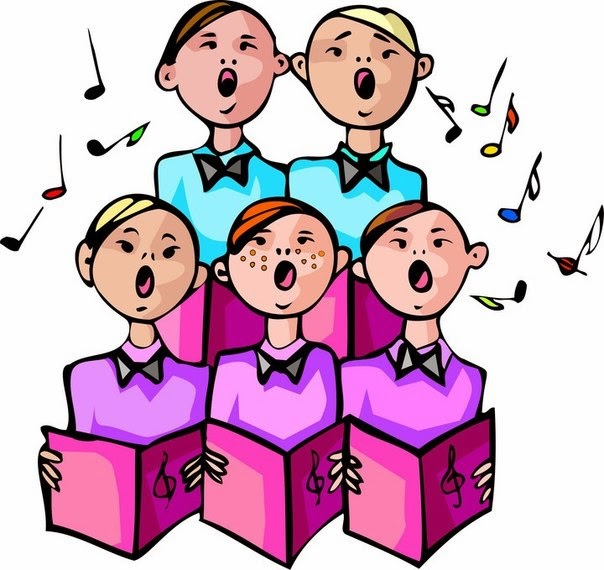 Калининградская областьМуниципальное образование «Светловский городской округ»МУНИЦИПАЛЬНОЕБЮДЖЕТНОЕ ОБЩЕОБРАЗОВАТЕЛЬНОЕ УЧРЕЖДЕНИЕСРЕДНЯЯ ОБЩЕОБРАЗОВАТЕЛЬНАЯ ШКОЛА № 3Приложение №6к Основной образовательной программеначального общего образования МБОУ СОШ №3 на 2015-2019 г.г., утвержденной приказом директора МБОУ СОШ №3от 08.04.2015 г. № 113/одПРОГРАММАВНЕУРОЧНОЙДЕЯТЕЛЬНОСТИ« Я – гражданин России»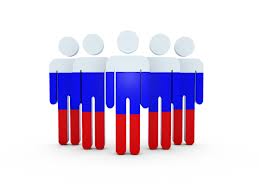 Направленность: духовно-нравственнаяВид деятельности: историко-культурные традиции и духовное наследиеКатегория участников:  6,5-11 лет  (1-4 класс)Срок реализации: 4 года Автор: Бенко Светлана Ивановна, учитель начальных классов высшей квалификационной категорииГод разработки: 2013Пояснительная запискаВнеурочная деятельность является составной частью учебно-воспитательного процесса  и одной из форм организации свободного времени обучающихся.  Внеурочная деятельность понимается сегодня преимущественно как деятельность, организуемая во внеурочное время для удовлетворения потребностей обучающихся в содержательном досуге, их участии в самоуправлении и общественно полезной деятельности.Вся система внеурочной деятельности  МБОУ СОШ №3 призвана объединить в единый процесс воспитание, образование, развитие и здоровьесбережение, а также: обеспечить структурную и содержательную преемственность предметов, отражать специфику целей и задач школы, служить созданию гибкой системы для реализации индивидуальных творческих интересов личности. Кроме того, внеурочная деятельность решает еще одну важную задачу – расширяет культурное пространство школы. В этой сфере знакомство ученика с ценностями культуры происходит с учетом его личных интересов, его микросоциума.Направленность программы художественная (через развитие вокальных навыков способствование творческой самореализации детей).    	 Воспитание детей на вокальных традициях является одним из важнейших средств нравственного и эстетического воспитания подрастающего поколения. Без должной вокально-хоровой подготовки невозможно оценить вокальную культуру, проникнуться любовью к вокальной и хоровой музыке.          Большинство детей любят петь, особенно младшего возраста, и если не прививать детям любовь к пению, к вокальному искусству, то в последствии дети старшего возраста не будут любить пение и возможно искусство вообще. Поэтому моей целью было создание школьного хора, чтобы дети проводили свое свободное от уроков время с пользой. Музыкально–эстетическое воспитание и вокально–техническое развитие школьников будут идти взаимосвязано и неразрывно, начиная с самых младших школьников.Программа обеспечивает формирование умений певческой деятельности и совершенствование  специальных вокальных навыков: певческой установки, звукообразования, певческого дыхания, артикуляции, ансамбля; координации деятельности голосового аппарата с основными свойствами певческого голоса (звонкостью, полетностью и т.п.),  навыки следования дирижерским указаниям; слуховые навыки (навыки слухового контроля и самоконтроля за качеством своего вокального звучания). Ведущее место этом процессе принадлежит сольному пению и пению в ансамбле, хоровым и сольным понятиям, что помогает приобщить ребят к вокальному искусству и нацелить их на успешный результат в данном виде творчества.Новизна программы –  актуальность и педагогическая целесообразность программы внеурочной деятельности в сфере художественного творчества школьников  обусловлена необходимостью разрешения реальных противоречий, сложившихся в теории и практике воспитания в новых социокультурных условиях.Практическая значимость:       Песня, а также современная песня в школе – это эффективная форма работы с детьми разного возраста. На мой взгляд, занятия в вокальной студии пробуждают интерес у ребят к вокальному искусству, что дает возможность, основываясь на симпатиях ребенка, развивать его музыкальную культуру.  Вот почему необходимы оптимальные связи между урочной и дополнительной музыкальной работой, которая проводится в вокальной студии.  Ведущее место в этом процессе принадлежит хоровому пению, сольному пению и пению в ансамбле, что поможет приобщить ребят к вокальному искусству и нацелить их на успешный результат в данном виде творчества.Программы разработана с учетом возрастной психологии детей. Занятия с младшими школьниками построены на игре с учетом потребностей в движении и внешних впечатлениях. Программа составлена на основе программ  С.И.Безбородых « Постановка певческого голоса» Белгород, 2006г; Д Огороднова « Музыкально –певческое воспитание детей», Н.И.Музыковой и И.И. Музыкова «Фольклор», «Хор» Т.Н. Овчинниковой, основополагающие принципы фонопедической системы В. В. Емельянова,  Разделы: вокально-хоровая работа; пение произведений, учебно-тренировочного материала и импровизаций; слушание музыки; примерные требования к учащимся. «Вокально-инструментальный ансамбль» /ВИА/ С.С. Кугелевой, разделы: постановка голоса; основы музыкальной грамоты и сольфеджио; основы сценического движения и сценическое оформление номеров  и личного опыта работы преподавателей  хоровых дисциплин ДШИ города Балтийска  Калининградской области.Отличительные особенности программы: Ведущая теоретическая идея, на которой базируется данная Программа:Освоение навыков вокального пения, фольклорных традиций способствует укреплению взаимоотношений между поколениями:между детьми и родителями, учениками и учителями, сохраняя тем самым условия исторической преемственности. в хоровом пении органически сочетаются фронтальное воздействие руководителя на учащихся, индивидуальный подход, влияние на каждого ученика коллектива, так как занятия проходят небольшими группами (12-15 человек), и каждый ребенок пробует свои силы как в ансамблевом пении так и в сольном; в условиях коллективного исполнения у школьников развивается «чувство локтя», доверия партнеру и уважение к нему. Участие в ансамблевом пении как совместном действии способствует преодолению проявлений индивидуализма школьников, обусловленного типичными недостатками, присущими организации взаимоотношений ученика и коллектива. ри индивидуальном, сольном исполнении песни усиливается чувство ответственности и развивается творческий подход к каждому делу. Ведь для полного номера необходимо не только верно исполнить мелодию и выучить слова, так же должен быть продуман костюм, движения под музыку и общий «образ» песни. Это раскрепощает детей и усиливает их самооценку.Цель программы:- заинтересовать детей музыкальным искусством как неотъемлемой частью жизни каждого человека; -  научить каждого кружковца владеть певческим голосом;- воспитание  учащихся в уважительном  и заинтересованном отношении к культуре своего народа;- помочь осознать себя наследниками  фольклорных традиций;Задачи программы образовательные: - углубить знания детей в области музыки: классической, народной, эстрадной; 
 - обучить детей вокальным навыкам;- формирование  и развитие навыков исполнения a cappella, с сопровождением фортепиано, других инструментов, инструментальной фонограммы.Задачи программы воспитательные: привить навыки общения с музыкой: правильно воспринимать и исполнять ее;привить навыки сценического мастерства;  формировать чувство прекрасного на основе классического и современного музыкального материала;сформировать знания о природе, истории и культуре своего края;познакомить с народными традициями, обычаями, обрядами и праздниками;привить навыки исполнения народных песен;развивать творческие способности (сочинять частушки, заклички, варьировать мелодии, придумывать подголоски).             Развивающие:              • Развить музыкально-эстетический вкус; 
              • Развить музыкальные способности детей.Описание ценностных ориентиров содержания программы  хора.Занятия проводятся в форме уроков, внеурочных мероприятий, игровых программ и праздников, позволяющих школьникам приобретать личный опыт. Работа хора направлена  на подготовку хорового, ансамблевого пения и солистов-исполнителей. Номера художественной самодеятельности в исполнении обучающихся готовятся для общешкольных, городских, муниципальных  конкурсов и для других мероприятий. Основополагающий принцип методики работы над освоением курса - понимание ребенком смысла и значения выполняемого им дела. Задачей этой программы - является поиск убедительных для современных детей арок от прошлого к настоящему. Велико  нравственное значение вокальных занятий, которые помогают детям активно переживать добро и зло, красоту и подвиг. Для лучшего осмысления и усвоения теоретического и практического материала  предусматривается его неоднократное повторение, «забегание» вперёд и возвращение назад, увеличение объема и обобщение, в зависимости от возраста и уровня обучения. На занятиях формы работы постоянно варьируются: слушание; рассказ об авторе и песне; пение с сопровождением; пение без сопровождения. Используются игровые приемы. Программа  признает самодостаточность каждого ребенка и помогает ему воспитать активную жизненную позицию.Важная роль отводится выбору репертуара. Репертуар подбирается с учетом: возрастных и психологических особенностей детей; единства вокального, общего музыкального и художественного развития обучающихся; При отборе сочинений учитывались: прежде всего, художественно-образная основа песни, раскрывающаяся в интонационном единстве слова и музыки, разноплановые исполнительские интерпретации песен (сольное, ансамблевое, хоровое пение и их сочетание) и возможности их исполнения, как на уроках музыки, так и во внеурочное время.Материал программы состоит из трех взаимосвязанных разделов:
— музыкально- теоретическая подготовка;
— вокально- хоровая работа;
— концертно- исполнительская деятельность.
 Все занятия по хоровому пению строятся по схеме:
— прослушивание музыкального произведения;
— разбор текста песни;
— работа с труднопроизносимыми словами;
— разучивание музыкального произведения;работа над вокальными навыками: дыхание, работа резонаторов, дикция, артикуляция;— работа над выразительностью исполнения.  освоение певческой установки сидя ( спина прямая, плечи разведены, голова свободно, ноги под прямым углом, руки свободно на коленях), стоя (спина прямая, руки свободно вниз, плечи слегка назад, колени выпрямлены); умение правильно дышать: делать спокойный вдох не поднимая плеч, равномерно расходовать дыхание при пении музыкальной фразы, петь короткие фразы на одном дыхании; ясно выговаривать слова песни. Правильно формировать гласные и четко произносить согласные звуки. Приобретать необходимую активность артикуляционного аппарата; пользоваться только мягкой атакой звукообразования. Без напряжения, легким, звонким, напевным звуком, исполнять выразительно и эмоционально произведения разного характера и содержания, не допускать форсированного звука; уметь находить кульминации в отдельных фразах, частях и во всем произведении в целом; знать, что певческий голос необходимо беречь;диапазон ре-ми первой октавы - до-ре второй октавы;применять практические навыки вокального и хорового исполнения; слышать друг друга и понимать форму музыкального произведения; исполнять свою партию, следуя замыслу и трактовке педагога; вести здоровый образ жизни. особенности строения голосового аппарата,упражнения на тренировку певческого дыхания,несколько приемов скороговорок, простейшую музыкальную терминологию,понятие слова фольклор, его отличие от профессиональной культуры,устные формы народного словесного творчества,о видах и жанрах русской народной песни,о роли народных инструментов, их использовании при исполнении народных песен.произносить гласные и согласные в естественно- речевой манере,умение петь без сопровождения,петь в унисон несложные мелодии, их варьировать, чувствовать ритмическую пульсацию,овладеть простейшими приемами внутрислогового распева, простого двухголосия,пересказать игровой сюжет, войти в образ произведения,выразительно петь для слушателей, свободно вести себя на сцене,играть на простейших шумовых инструментах,заинтересованно и бережно относиться к культурному наследию своего народа,применять полученные знания на практике,петь в унисон несложные мелодии, их варьировать, чувствовать ритмическую пульсацию,звонко и выразительно петь запев,петь лирические песни с распевами,импровизировать подголоски,применять полученные знания на практике,мирно сосуществовать в коллективе.Формы и виды работы  1.Занятия (аудиторные и внеаудиторные)индивидуальные; коллективные;репетиционные;постановочные;самостоятельные;теоретические  (беседа, лекция);практические;игровые;2.Конкурсные и концертные выступления.3.Экскурсии, познавательные прогулкиНа  аудиторных занятиях формы работы постоянно варьируются: слушание; рассказ об авторе и песне; пение с сопровождением; пение без сопровождения. Используются игровые приемы, что позволяет сохранить интерес детей к данной деятельности на протяжении всего занятия. Основной формой внеаудиторных занятий являются прогулки,  участие в проектах, акциях. Основные методы работы         В качестве главных методов программы избраны методы: стилевого подхода, творчества, системного подхода, импровизации и сценического движения. Стилевой подход: широко применяется в программе, нацелен на постепенное формирование у членов студии осознанного стилевого восприятия вокального произведения. Понимания стиля, методов исполнения, вокальных характеристик произведений. 	Творческий метод: используется в данной программе как важнейший художественно – педагогический метод, определяющий качественно – результативный показатель ее практического воплощения. Творчество понимается как нечто сугубо своеобразное, уникально присущее каждому ребенку и поэтому всегда новое. Это новое проявляется во всех формах художественной деятельности вокалистов, в первую очередь в сольном пении, ансамблевой импровизации, музыкально – сценической театрализации. В связи с этим в творчестве и деятельности преподавателя и члена вокального кружка проявляется неповторимость и оригинальность, индивидуальность, инициативность, индивидуальные склонности, особенности мышления и фантазии. Системный подход: направлен на достижение целостности и единства всех составляющих компонентов программы – ее тематика, вокальный материал, виды концертной деятельности. Кроме того, системный подход позволяет координировать соотношение частей целого ( в данном случае соотношение содержания каждого года обучения с содержанием всей структуры вокальной программы). Использование системного подхода допускает взаимодействие одной системы с другими. 	Метод импровизации и сценического движения: это один из основных производных программы. Требование времени – умения держаться и двигаться на сцене, умелое исполнение вокального произведения, раскрепощенность перед зрителями и слушателями. Все это дает нам предпосылки для умелого нахождения на сцене, сценической импровизации, движения под музыку и ритмическое соответствие исполняемому репертуару. Использование данного метода позволяет поднять исполнительское мастерство на новый профессиональный уровень, ведь приходится следить не только за голосом, но и телом.Метод - распевание. Ряд упражнений и методов для подготовки голосового аппарата. Под аккомпанемент  фортепиано и а капелла.Метод - работа над текущим репертуаром. Здесь надо переключать внимание детей на разные по характеру произведения, активизируя их восприятие, это улучшает результаты творческой деятельности.Метод проверки индивидуального звучания голосов в процессе общей работы.  В ходе совместного пения отдельные участники в течение 10-15 секунд поют в микрофон, предварительно назвав себя. Далее микрофон передается соседу и он, также назвав имя, поет в микрофон. Получается возможность индивидуальной проверки. Все учащиеся с интересом прослушивают запись, открывая для себя собственные исполнительские достоинства и негативные стороны.Метод называемый «разрядка» - это просмотр видео записей, прослушивание аудио записей, музыкальная викторина и даже небольшая разминка ;Сотрудничество с родителями учащихся и их помощь. Концерты, проводимые для родителей;Участие участников кружка в школьных и районных мероприятиях;Метод упражнений. Занятия могут проходить со всем коллективом, по группам, индивидуально;Беседа, на которой излагаются теоретические сведения, которые иллюстрируются поэтическими и музыкальными примерами, наглядными пособиями;- Практические занятия, на которых дети осваивают музыкальную грамоту, разучивают песни композиторов – классиков, современных композиторов;Занятие – постановка, репетиция, на которой отрабатываются концертные номера, развиваются актерские способности детей; Заключительное занятие, завершающее тему – занятие – концерт. Проводится для самих детей, педагогов, гостей; Выездное занятие – посещение выставок, концертов, праздников, фестивалей.Возрастные группы учащихся, на которые рассчитана данная программа  7 - 12 лет.Психологические особенностиМладший школьный возраст (7-10 лет)Особенности голосового аппарата. В младшем школьном возрасте формируется певческий аппарат гортани — появляются вокальные связки, и голос приобретает новые, но пока ещё скромные возможности. Всё более чистым и устойчивым становится интонирование мелодии голосом. Дети способны воспроизвести с аккомпанементом общее направление движения мелодии. Ведётся работа по  постановке голоса, многие дети начинают петь звонко, легко. Более ярко проявляется присущий ребёнку характер звучания певческого голоса; улучшается артикуляция, крепнет и удлиняется дыхание. Эти возрастные особенности и достигнутый младшим школьником уровень общего и музыкального развития делают возможным выразительное исполнение несложных песен.  Младшие школьники уверенно чувствуют себя в музыкальном движении, откликаются на музыку разного характера выразительными, естественными движениями всего тела и могут воспроизвести в них динамику развития музыкального образа; в этюдах использует язык жестов и мимики.При работе с детьми младшей группы учитывается, что в данном возрасте  преобладает верхний резонатор, голоса мальчиков и девочек, в общем, однородны. Деление на первые и вторые голоса условно. Звучанию голоса свойственно головное  резонирование, легкий фальцет, при котором вибрируют только края голосовых связок (неполное смыкание голосовой щели). Диапазон ограничен звуками ре1 – ре2. Наиболее удобные звуки – ми1 – ля2. Тембр очень неровен, гласные звучат пестро. Задача педагогов – добиваться возможно более ровного звучания гласных на всех звуках небольшого диапазонаПсихологические особенности. Время бурного роста сказывается во временном ослаблении нервной системы, что проявляется в повышенной утомляемости, беспокойстве, повышенной потребности в движениях, поэтому занятия с младшей группой проходят очень динамично.На вокальных занятиях активно используется наглядный материал, т.к. память младших школьников в этот период память имеет преимущественно наглядно-образный характер и восприятие отличается «созерцательной любознательностью».  Внимание младших школьников непроизвольно, недостаточно устойчиво, ограниченно по объему. Поэтому весь процесс обучения и воспитания ребенка начальной школы подчинен воспитанию культуры внимания.На занятиях подача материала сопровождается видео-, аудиоматериалами, т.к. в этом возрасте безошибочно запоминается материал интересный, конкретный, яркий.В программе учитывается, что у детей от 7 до 10 лет надо стараться предупреждать и искоренять дурные привычки в пении. Основные из них -  форсирование звука и неправильная артикуляция. Гимнастика голоса посредством пения основана,  на изучении физиологии детского голоса. Средний школьный возраст (11 – 12 лет)Особенности голосового аппарата. При работе с вокалистами среднего школьного возраста, которые уже обучаются основам звукоизвлечения и звуковедения  учитывается необходимость  предпочитать мягкую атаку, как наиболее щадящую голосовой аппарат.Особое внимание при работе с детьми среднего школьного возраста уделяется предмутационному  и мутационному периоду.  К 11 годам в голосах детей, особенно у мальчиков, появляются оттенки грудного звучания. В связи с развитием грудной клетки, более углубленным дыханием, голос начинает звучать более полно и насыщенно. Голоса мальчиков явственно делятся на дисканты и альты. Легкие и звонкие дисканты имеют диапазон ре1 – фа2; альты звучат более плотно, с оттенком металла и имеют диапазон сим – до2. В этом возрасте в диапазоне детских голосов, как и у взрослых, различают три регистра: головной, смешанный (микстовый) и грудной. У девочек преобладает звучание головного регистра и явного различия в тембрах сопрано и альтов не наблюдается.Основную часть диапазона составляет центральный регистр, имеющий от природы смешанный тип звукообразования. Мальчики пользуются одним регистром, чаще грудным. Границы регистров даже у однотипных голосов часто не совпадают, и переходные звуки могут различаться на тон и больше. Диапазоны голосов некоторых детей могут быть больше указанных выше. Встречаются голоса, особенно у некоторых мальчиков, которые имеют диапазон более двух октав.В предмутационный период голоса приобретают тембровую определенность и характерные индивидуальные черты, свойственные каждому голосу. У некоторых мальчиков пропадает желание петь, появляются тенденции к пению в более низкой тесситуре, голос звучит неустойчиво, интонация затруднена. У дискантов исчезает полетность, подвижность. Альты звучат массивнее.13 лет, мутационный (переходный) период совпадает с периодом полового созревания детей. Формы мутации протекают различно: у одних постепенно и незаметно (наблюдается хрипота и повышенная утомляемость голоса), у других – более явно и ощутимо (голос срывается во время пения и речи). Продолжительность мутационного периода может быть различна, от нескольких месяцев до нескольких лет. У детей, поющих до мутационного периода, он протекает обычно быстрее и без резких изменений голоса. Задача педагога  – своевременно услышать мутацию и при первых ее признаках принять меры предосторожности: сначала пересадить ребенка в более низкую партию, а затем, может быть, и освободить временно от хоровых занятий. Важно, чаще прослушивать голоса детей, переживающих предмутационный период, и вовремя реагировать на все изменения в голосе.   Особенности набора детейПрограмма предусматривает свободный набор детей. Обучение по программе не обязательно должно начинаться с 1-го года, все зависит от результата диагностики стартовых способностей детей.Количество обучающихся в группе от 6 до  20 человек. Хоровых коллективов может быть 2:  хор, состоящий только из обучающихся 1-2 классов и хор, состоящий из обучающихся 3-6 –х классов.Прогнозируемые результаты освоение обучающимися программы хора .Личностными результатами освоения программы кружка  являются:формирование целостного представления о русском народном искусстве;развитие музыкально-эстетического чувства, проявляющегося в эмоционально-ценностном, заинтересованном отношении к народной музыке во всем многообразии ее стилей, форм и жанров;овладение художественными умениями и навыками в процессе продуктивной музыкально-творческой деятельности;наличие определенного уровня развития общих музыкальных способностей, включая образное и ассоциативное мышление, творческое воображение;приобретение  навыков самостоятельной, целенаправленной и содержательной музыкально-учебной деятельности;сотрудничество в ходе реализации коллективных творческих проектов, решения различных музыкально-творческих задач.Метапредметными результатами освоения программы кружка  являются:анализ собственной  деятельности и внесение необходимых корректив для достижения запланированных результатов;проявление творческой инициативы и самостоятельности в процессе овладения учебными действиями;оценивание  традиционной народной и современной культурной музыкальной жизни общества и видение своего предназначения в ней; размышление о воздействии музыки на человека, ее взаимосвязи с жизнью и другими видами искусства;использование разных источников информации; стремление к самостоятельному общению с искусством и художественному самообразованию;определение целей и задач собственной музыкальной деятельности, выбор средств и способов ее успешного осуществления в реальных жизненных ситуациях;применение полученных знаний о народной  музыке как виде искусства для решения разнообразных художественно-творческих задач;наличие аргументированной точки зрения в отношении фольклорных   произведений;участие в жизни класса, школы, города и др., общение, взаимодействие со сверстниками в совместной творческой деятельности.Предметные результаты выражаются в следующем:общее представление о роли национального музыкального искусства в жизни общества и каждого отдельного человека;осознанное восприятие конкретных музыкальных произведений и различных событий в мире музыки;устойчивый интерес к народной музыке, художественным традициям своего народа, различным видам музыкально-творческой деятельности;понимание интонационно-образной природы национального музыкального искусства, средств художественной выразительности;осмысление основных жанров музыкально-поэтического народного творчества;рассуждение о специфике народной  музыки, особенностях ее  музыкального языка;постижение музыкальных и культурных традиций своего народа;расширение и обогащение опыта в разнообразных видах музыкально-творческой деятельности, включая информационно коммуникационные технологии;освоение знаний о хоровой музыке, овладение практическими умениями и навыками для реализации собственного творческого потенциала. Механизм оценивания  образовательных результатовВ соответствии с требованиями ФГОС, задачами и содержанием программы внеурочной деятельности хора «Соловушки» разработана система оценки предметных, метапредметных и личностных достижений учащихся. Используется безотметочная накопительная система оценивания (портфолио), характеризующая динамику индивидуальных образовательных достижений. Результативность работы системы внеурочной деятельности так же определяется через анкетирование обучающихся и родителей, в ходе проведения творческих отчетов (презентации, концертные выступления, конкурсы), проекты, практические работы,  самоанализ, самооценка, наблюдения. Личная аттестация обучающихся. Основные формы работы с детьми в хоре (хоровом ансамбле):каждый участник хора (хорового ансамбля) проходит не менее двух раз в год прослушивание с целью отслеживания динамики музыкального развития и выявления проблемных моментов (слуховые или интонационные трудности и др.) для оказания своевременной помощи.Теоретические знания проверяются в форме собеседования, тестов, а проверка практических умений – на музыкально-слуховых упражнениях и на музыкальных фрагментах разучиваемых произведений.В каждой из групп работа ведется с учетом их возрастных особенностей: игра, беседа, викторина, тест, концерт, фестиваль, конкурс.Контролируемые умения и навыки: — Формирование первоначальных слуховых навыков— Развитие слуховых навыков— Интонированное пение— Знание текста и мелодии— Умение передать характер произведения— Культура исполненияДанные формы работы обусловлены развитием интереса к вокально-хоровому творчеству у детей. Особенно это необходимо в репетиционный период, в который от каждого ребенка требуется максимальная сосредоточенность и слуховой контроль над певческим строем в хоре (хоровом ансамбле).Участие в концертах, фестивалях, конкурсах необходимо для профессионального роста детского коллектива и объективной оценки его возможностей. Формы подведения итогов реализации дополнительной общеразвивающей программы:- результаты участия (коллективные, индивидуальные) в конкурсах и фестивалях разного уровня (грамоты, дипломы, сертификаты); -  концерты для учащихся,  родителей, учителей, социумаОрганизационно-педагогические условия реализации программы:      -Наличие нормативно-правовой базы;   - Материально-техническое  и научно-методическое обеспечение.Обеспечение программы специализированный кабинет; фортепиано; таблицы, плакаты с текстами песен (нотированные); портреты композиторов; детские музыкальные инструменты  
(бубен, барабан, ложки, металлофон, треугольник, маракасы, румба, колокольчик.)нотный материал;записи аудио, видео;книги о музыке и музыкантах, композиторах;научно-популярная литература по искусствумузыкальный центр;синтезатор;телевизор и видеоплеер;офисные приложения;компьютер;Режим занятий по программеЗанятия проводятся 1 раза в неделю. Предусмотрено занятия  совместно с преподавателями ДШИ (концертмейстером). Программой предусмотрена занятость учащихся во время  каникул.  Всего в год – 35 занятий. Общее количество часов, отведённых на реализацию всей программы (3 года) – 105 учебных часов.Продолжительность одного  занятия 45 минут.  Механизмы реализации программы:- пластообразная – наслоение различных видов деятельности, содержание которых пронизано одной ценностью или объектом познания;- спиралевидная, когда содержание и способы  деятельности, в которую вовлечён учащийся, будут постепенно нарастать, количественно и качественно изменяться;- взаимопроникающая – строится на основе одного вида деятельности, например, игровой, в которую органично вплетаются другие.- контрастная форма;- индивидуально – дифференцированная (творческая). Программа носит гибкий вариативный характер и может быть адаптирована к каждому конкретному ребенку. Музыкально–эстетическое воспитание и вокально–техническое развитие школьников идут взаимосвязано и неразрывно, начиная с самых младших школьников. В условиях коллективного исполнения у школьников развивается «чувство локтя», доверия партнеру и уважение к нему. Участие в ансамблевом пении как совместном действии способствует преодолению проявлений индивидуализма школьников, обусловленного типичными недостатками, присущими организации взаимоотношений ученика и коллектива.  По истечении 1-го года обучения обучающиеся:-имеют интерес к вокальному искусству; стремление к вокально- творческому самовыражению (пение ансамблем, хором, участие в импровизациях, участие в музыкально – драматических постановках);-владение некоторыми основами нотной грамоты, использование голосового аппарата;-проявление навыков вокально –хоровой деятельности ( вовремя начинать и заканчивать пение, правильно вступать, умение петь по фразам, слушать паузы, правильно выполнять музыкальные, вокальные ударения, четко и ясно произносить слова – артикулировать при исполнении);-уметь двигаться под музыку, не бояться сцены, культура поведения на сцене;-стремление передавать характер песни, умение исполнять легато, нон легато, правильно распределять дыхание во фразе, уметь делать кульминацию во фразе, усовершенствовать свой голос;-умение исполнять более сложные длительности и ритмические рисунки (ноты с точкой, пунктирный ритм), а также несложные элементы двухголосия – подголоски. По истечении 2-го года обучения: -наличие повышенного интереса к вокальному искусству и вокальным произведениям, вокально –творческое самовыражение (пение в ансамбле и хоре, участие в импровизациях, активность в музыкально – драматических постановках);-увеличение сценических выступлений, движения под музыку, навыки ритмической деятельности;-проявление навыков вокально- хоровой деятельности (некоторые элементы двухголосия, фрагментальное пение в терцию, фрагментальное отдаление и сближение голосов – принцип «веера», усложненные вокальные произведения);-умение исполнять одноголосные произведения различной сложности с не дублирующим вокальную партию аккомпанементом, пение а капелла в унисон, правильное распределение дыхания в длинной фразе, использование цепного дыхания;-усложнение репертуара, исполнение более сложных ритмических рисунков;-участие в концертах, мероприятиях, умение чувствовать исполняемое произведение, правильно двигаться под музыку и повышать сценическое мастерство.         Развивать сольную деятельность: наличие интереса к вокальному искусству, стремление к вокально –творческому самовыражению (пение сольно и ансамблем); услышать красоту своего голоса и увидеть исполнительское мастерство; умение самостоятельно и осознано высказать собственные предпочтения произведениям различных стилей и жанров.После окончания 3-го года:-Работа направлена на развитие исполнительского мастерства, разучивание песенного репертуара, отдельных фраз и мелодий по нотам. -Работа над чистотой интонирования, правильной дикцией и артикуляцией, дыхания по фразам, динамическими оттенками. -Пение с движениями, которые дополняют песенный образ и делают его более эмоциональным и запоминающимся. Работа над выразительным артистичным исполнением.- Свободно владеть приёмами разучивания песен:знакомство с песней в целом (если текст песни трудный прочитать его как стихотворение, спеть без сопровождения)работа над вокальными и хоровыми навыками;проверка знаний у детей усвоения песни.споем песню с полузакрытым ртом;слоговое пение («ля», «бом» и др.);хорошо выговаривать согласные в конце слова;произношение слов шепотом в ритме песни;выделить, подчеркнуть отдельную фразу, слово;настроиться перед началом пения (тянуть один первый звук);задержаться на отдельном звуке и прислушаться, как он звучит;обращать внимание на высоту звука, направление мелодии;использовать элементы дирижирования;пение без сопровождения;зрительная, моторная наглядность.-Владеть навыками звуковедения:выразительный показ (рекомендуется аккапельно);образные упражнения;вопросы;оценка качества исполнение песниУчебно-тематический планХОРпервый год обучения Содержание программыпервый год обученияУчебно-тематический планХОРвторой год обучения Содержание программывторой год обученияУчебно-тематический планХОРтретий год обучения Содержание программытретий год обученияМетодическое обеспечение Основные формы проведения занятий:занятие;игра;беседа; дискуссия, в том числе обсуждение выступлений (с видеопросмотром);праздник;тренинг;экскурсии (на студию звукозаписи, в специализированные музыкальные учреждения и т.д.)Формы работы с родителями:открытый урок (с последующими комментариями и рекомендациями детям); КТД;совместное творческое занятие;родительские собрания;дискуссия, в том числе обсуждение выступлений детей (с видеопросмотром и анализом);беседа, лекция;  музыкальный праздник.Основные виды занятий – индивидуальное и групповое творчество, межгрупповой обмен результатами вокальной деятельности, «вокальное партнерство».Методы:игровой;демонстрационный;метод творческого  штурма (поиск креативного решения  путем рассмотрения всех возможных вариантов вокального исполнения произведений)объяснительно-иллюстративный, с использованием элементарных партитур; метод наблюдения и подражания;метод упражнений;метод внутреннего слушания.Ребятам на занятиях предоставляется творческая свобода, которая способствует развитию креативности. Соответствующая среда стимулирует творческую активность,  дети находятся в постоянном поиске, совместно с педагогом. При создании всех этих условий происходит постепенное развитие и становление творческой личности. Свободное от схемы комбинирование составных частей урока в единое вокальное занятие дает возможность вносить любые контрасты, необходимые для поддержания внимания обучающихся и создания атмосферы творческой заинтересованности.Литература: методические пособия по постановке дыхания;практические упражнения (звуковедение, звукоизвлечение, пение на опоре, постановка вибрато и т.д.);литература по вокальному искусству;литература по педагогике и психологии;материалы по проведению углубленной диагностики вокальных способностей детей;дидактические и методические материалы по применению инновационных методов и технологий;диагностический инструментарий. Экранно-звуковые пособияаудиозаписи и фонохрестоматии по музыке;видеофильмы, посвященные творчеству выдающихся отечественных и зарубежных композиторов;видеофильмы с записью фрагментов из оперных спектаклей;видеофильмы с записью фрагментов из мюзиклов;нотный и поэтический текст песен;фонотека эстрадных песен различной тематики;профессиональные фонограммы (специально записанные на студии);фонограммы найденные в интернет-сайтах Репертуарный планносит воспитательный характер; высокохудожественен; соответствует возрасту и пониманию детей; соответствует возможностям данного исполнительского коллектива; разнообразен по характеру, содержанию; закрепляет приобретенные умения и навыки. Произведения, над которыми педагог работает при подготовке тематических концертных мероприятий, при подготовке детей к конкурсам различного уровня подбираются индивидуально, в соответствии со способностями детей, тематикой мероприятий и требованиями к конкурсам.Помещение для занятий кабинет  площадью 47, 9 кв. м., рекреация - сцена.Студия звукозаписи.Специальная аппаратура.Концертные костюмыМузыкальные инструментыпианино; клавишный синтезатор. Система контроля и оценивания результатовОсновным образовательным результатом осуществления программы является сформированная способность детей к сценическому выступлению. На этих концертах проверяются как знания, умения и навыки, полученные учащимися, так и воспитательные результаты: уровень творческой индивидуальной и коллективной деятельности, трудолюбие, достигнутое в процессе прохождения программы. Оцениваются изменения личности воспитанников,  уровень обученности по программе,  удовлетворение потребностей в творчестве и т.д.Оценивается также способность детей через презентацию творческих проектов  проявлять творческую активность, инициативу, как один из показателей успешной социализации ребят. Важно, чтобы были удовлетворены потребности в творчестве каждого участника вокальной студии (если музыкальные способности ребенка «оставляют желать лучшего», - значит, он должен быть привлечен в творческие мероприятия в ином качестве, главное, чтобы каждый обучающийся ощущал свою нужность, востребованность). Важным критерием оценки уровня обученности детей по программе являются результаты их участия в различных конкурсах и фестивалях (грамоты, дипломы, полученные на конкурсах и фестивалях), востребованность выступлений ребят на мероприятиях города (занятость их творческой концертной деятельностью). Параметры и критерии оценивания уровня вокально-музыкальной подготовкиОценке и контролю результатов обучения подлежат: развитие общей музыкальности, музыкального слуха, музыкальной памяти, чувства ритма, образного и ассоциативного мышления, творческого воображения, певческого голоса, пластики тела; объем слуховых представлений, знания о музыкантах, музыкальных инструментах, музыкальной грамоте, о жанре и стиле, о выразительных средствах музыкального языка; о музыкальном наследии современных композиторов;-овладение практическими умениями и навыками в различных видах музыкально-творческой деятельности: в пении, музыкально-пластическом движении, импровизации;развитие музыкального вкуса обучающихся, их исполнительской культуры; рост уровня музыкальной культуры как неотъемлемой части общей культуры личности.Уровни развития параметров, определяющих эффективность вокально-музыкальной подготовки на первом и втором годах  обучения Уровни развития параметров, определяющих эффективность вокально-музыкальной подготовки по окончании  3 года обученияТематическое планированиеХОРПоурочное планирование. (первый год обучения)1 час в неделю количество часов:35 часов.Всего 35 часов.Список литературыПеречень нормативных документовФедеральный закон  Российской Федерации от 29.12.2012 г. №273-ФЗ «Об образовании в Российской Федерации»;Приказ Министерства образования Российской Федерации от 29.08.2013 г. № 1008 «Об утверждении порядка организации и осуществления образовательной деятельности по дополнительным общеобразовательным программам»;Приказ Министерства культуры Российской Федерации от 14.08.2013 г. № 1145 «Об утверждении порядка приема на обучение по дополнительным  предпрофессиональным программам в области искусств»;Концепция развития дополнительного образования детей в Российской Федерации до 2020 года; Постановление Главного государственного санитарного врача Российской Федерации от 04.07.2014 г. № 41 «Об утверждении СанПиН 2.4.4.3172-14 "Санитарно-эпидемиологические требования к устройству, содержанию и организации режима работы образовательных организаций дополнительного образования детей"».Положение о дополнительной общеразвивающей программе МБОУ СОШ №6 от 01.09 2015г.Всеобщая декларация прав человека для детей и взрослых.    Москва1998г.ЛитератураАбдуллин Э.Б. Теория и практика музыкального обучения а общеобразовательной школе. М.: Просвещение, 1983. 112 с.Апраксина О. А., Орлова Н. Д. Выявление неверно поющих детей и методы работы с ними. // Музыкальное воспитание в школе. Вып. 10. // М.:1975. С. 104-113.Апраксина О.А. Методика музыкального воспитания в школе. М.: Просвещение, 1983. 220 с.Виноградов К. П. Работа над дикцией в хоре. М.: Музыка, 1967. 148с.В. В. Емельянов. Развитие голоса. Координация и тренаж. 1996.Дмитриев Л.Б. Основы вокальной методики. М.: Музыка, 1996. 367с.Левандо П. П. Проблемы хороведения. Л.: Музыка, 1974. 282 с.Менабени А.Г. Вокальные упражнения в работе с детьми. // Музыкальное воспитание в школе. Вып. 13. М.: Музыка, 1978. С. 28-37.Морозов В.П. Развитие физических свойств детского голоса.// От простого к сложному. Л., 1964. С. 97=106..Овчинникова Т. Н. К вопросу о воспитании детского певческого голоса в процессе работы с хором.// Музыкальное воспитание в школе. Вып. 10. М.: Музыка, 1975. С. 17-23.Овчинникова Т.Н. Программа для общеобразовательных школ «Хор», М. Просвещение 1985 г.Огороднов Д. Е. Музыкально-певческое воспитание детей в общеобразовательной школе. Л.: Музыка, 1972. 152 с.Стулова Г. П. Развитие детского голоса в процессе обучения пению. М.: МПГУ им. Ленина, 1992. 270 с.Г. А. Струве. Хоровое сольфеджио. М., 1988.Г. А. Струве. Учебно-воспитательная работа в детских и юношеских хоровых коллективах. М., 1985.Г. А. Струве. Школьный хор. М., 1981.Тевлина В. К. Вокально-хоровая работа. // Музыкальное воспитание в школе. Вып. 13. М.: Музыка, 1982. С. 43-77.Урбанович Г. И. Певческий голос учителя музыки. // Музыкальное воспитание в школе. Вып. 12. М.: Музыка, 1977. С. 23-33.Сборник методических статей «Хоровое пение в художественной       самодеятельности»- М.2005г.«Программы для внеклассной и внешкольной работы» редактор О.А.Апраксина. «Просвещение»-М.2003г.«Настольная книга школьного учителя –музыканта». –М.  «Владос»,2000г.«Как Рыжик научился петь» А.Абелян – М. «Композитор».2003г.«Методика музыкального воспитания в школе» Л.Г.Дмитриева – М. «Академия».2000г.Музыка для преподавателей, воспитателей, классных руководителей 1-7 классов /сост. В.В. Фадин. — Волгоград: Учитель, 2005. – 99с.«Развитие голоса»В.В.Емельянов «Лань» 2004г.Разумовская О.К. Зарубежные композиторы. Биографии, викторины, кроссворды / О.К.Разумовская. –М.: Айрис-пресс, 2008. – 176с. – (Методика). Интернет – ресурсыКлассическая музыка. – Электронный ресурс. Режим доступа: http://classic.chubrik.ru/Музыкальная энциклопедия. – Электронный ресурс. Режим доступа: http://dic.academic.ru/contents.nsf/enc_music/Музыкальный энциклопедический словарь. – Электронный ресурс. Режим доступа: http://www.music-dic.ru/Музыкальный словарь. – Электронный ресурс. Режим доступа: http://dic.academic.ru/contents.nsf/dic_music/№Наименование разделов и темОбщее количество учебных часовВ том числе:В том числе:№Наименование разделов и темОбщее количество учебных часовтеоретическиепрактическиеРаздел 1. ДиагностическийРаздел 1. ДиагностическийРаздел 1. ДиагностическийРаздел 1. ДиагностическийРаздел 1. Диагностический1.1.Вводное занятие. Диагностика вокальных умений и навыков.211Раздел 2 Формирование первоначальных слуховых представлений. Раздел 2 Формирование первоначальных слуховых представлений. Раздел 2 Формирование первоначальных слуховых представлений. Раздел 2 Формирование первоначальных слуховых представлений. Раздел 2 Формирование первоначальных слуховых представлений. 2.1.Логопедические упражнения. Звуковысотность.413Раздел 3 Первоначальное знакомство с характером музыкальных произведений.Раздел 3 Первоначальное знакомство с характером музыкальных произведений.Раздел 3 Первоначальное знакомство с характером музыкальных произведений.Раздел 3 Первоначальное знакомство с характером музыкальных произведений.Раздел 3 Первоначальное знакомство с характером музыкальных произведений.3.1.Лад. Весёлый-грустный. Движение мелодии. Поступенное, скачками. Вниз-вверх.211Раздел 4  Элементарное сольфеджио.Раздел 4  Элементарное сольфеджио.Раздел 4  Элементарное сольфеджио.Раздел 4  Элементарное сольфеджио.Раздел 4  Элементарное сольфеджио.4.1.Музыкальная азбука.2114.2.Звуки музыки.11Раздел 5. Работа по развитию ритмических навыков.Раздел 5. Работа по развитию ритмических навыков.Раздел 5. Работа по развитию ритмических навыков.Раздел 5. Работа по развитию ритмических навыков.Раздел 5. Работа по развитию ритмических навыков.5.1.Ритмические игры.413Раздел 6 Развитие вокально-хоровых навыков.Раздел 6 Развитие вокально-хоровых навыков.Раздел 6 Развитие вокально-хоровых навыков.Раздел 6 Развитие вокально-хоровых навыков.Раздел 6 Развитие вокально-хоровых навыков.6.1Певческая установка. 4136.2. Дыхательные упражнения. 514Раздел 7 Работа по координации слуха и голоса.7.1.Упражнения на координацию слуха и голоса. Скороговорки. 2117.2.Ансамблевое пение.22Раздел 8 Работа над репертуаром.8.1.Первоначальные хоровые навыки.312Раздел 9 Концертная деятельность9.1.Исполнительская культура в коллективе.413Всего:351025№ п/пТемаОсновное содержаниеОсновные формы работыСредства обучения и воспитанияФорма подведения итоговОжидаемые результатыРаздел 1 ДиагностическийРаздел 1 ДиагностическийРаздел 1 ДиагностическийРаздел 1 ДиагностическийРаздел 1 ДиагностическийРаздел 1 ДиагностическийРаздел 1 Диагностический1.1.Вводное занятие. Диагностикавокальных умений и навыков Диагностика Знакомство с программой, основными темами, режимом работы, правилами личной гигиены хориста. Прослушивание по голосамТестовый музыкальный  материалфортепианоАнализ результатов диагностикиРезультаты диагностикиРаздел 2 2 Формирование первоначальных слуховых представлений.Раздел 2 2 Формирование первоначальных слуховых представлений.Раздел 2 2 Формирование первоначальных слуховых представлений.Раздел 2 2 Формирование первоначальных слуховых представлений.Раздел 2 2 Формирование первоначальных слуховых представлений.Раздел 2 2 Формирование первоначальных слуховых представлений.Раздел 2 2 Формирование первоначальных слуховых представлений.2.1.Логопедические упражнения. Звуковысотность. Понятие о звуке. Звуковысотность. Низкие и высокие певческие голоса. Сопоставление звуков разных регистров на фортепиано. Характеристика этих регистров. Знакомство и освоение понятий: протяжность звука, музыкальный-немузыкальный, высокий-низкий-средний, короткие-длинные звуки. Игровые; индивидуальные; коллективные;теоретические;  практическиеСредства наглядности, ТСО, фортепианоОпрос Учащиеся должны научиться выделять качество высоты звука из разных тембров. Это важно для развития анализирующей способности слуха.Раздел 3 Первоначальное знакомство с характером музыкальных произведений.Раздел 3 Первоначальное знакомство с характером музыкальных произведений.Раздел 3 Первоначальное знакомство с характером музыкальных произведений.Раздел 3 Первоначальное знакомство с характером музыкальных произведений.Раздел 3 Первоначальное знакомство с характером музыкальных произведений.Раздел 3 Первоначальное знакомство с характером музыкальных произведений.Раздел 3 Первоначальное знакомство с характером музыкальных произведений.3.1.Лад. Весёлый-грустный. Движение мелодии. Поступенное, скачками. Вниз-вверх.  Детский голос. Лад. Весёлый-грустный. Тёмный-светлый. Грозный-ласковый. Дирижерский жест и мимика как средство передачи информации. Графическое изображение песни. Движение мелодии вверх-вниз, поступенно-скачками.Индивидуальные; коллективные;теоретические;  практическиеСредства наглядности, ТСО, фортепиано, дидактический материал.НаблюдениеФормирование навыков на слух узнавать лад, регистр. Формирование навыков понимания дирижерского языка. Единое формирование гласных. Раздел 4 Элементарное сольфеджио.4.1Музыкальная азбука.Знакомство с нотами, длительностями. Половинная, четвертная, восьмая. Знакомство с понятиями: мелодия, мелодичность, кантилено – красивое пение. Слушание красивой мелодии, умение её повторить… Индивидуальные; коллективные;теоретические;  практическиеСредства наглядности; карточки,Фортепиано, дидактический материал.Игра «Паровоз», «Дракончик».Наблюдения.Формирование начальных представлений о нотной грамоте. Формирование умения петь  естественным, свободным звуком. Слушать себя. Пение в унисон. 4.2Звуки музыки.Элементарная нотная грамота. Понятие регистра. Низкие, высокие, средние. Понятие о двухголосии, каноне, интервалах (терция).  Игровые, коллективные, теоретические, практические.Средства наглядности, дидактический материал, фортепиано.Наблюдения, коллективный анализ.Формирование представления о диапазоне голоса. Формирование умения держать свою партию, тему.   Раздел 5 Работа по развитию ритмических навыков  Раздел 5 Работа по развитию ритмических навыков  Раздел 5 Работа по развитию ритмических навыков  Раздел 5 Работа по развитию ритмических навыков  Раздел 5 Работа по развитию ритмических навыков  Раздел 5 Работа по развитию ритмических навыков  Раздел 5 Работа по развитию ритмических навыков5.1Ритмические игры. Движения под музыку. Ритмические упражнения. Использование детских музыкальных инструментов (пульс, акценты, ритм и т.п.).Игровые; индивидуальные; коллективные;практическиеСредства наглядности, дидактический материал; фортепиано;ТСОтворческие заданияФормирование представление о ритмических рисунках, ритмических партитурах.Раздел 6 Развитие вокально-хоровых навыковРаздел 6 Развитие вокально-хоровых навыковРаздел 6 Развитие вокально-хоровых навыковРаздел 6 Развитие вокально-хоровых навыковРаздел 6 Развитие вокально-хоровых навыковРаздел 6 Развитие вокально-хоровых навыковРаздел 6 Развитие вокально-хоровых навыков6.1.Певческая установка и дыхание.Посадка, певческие навыки: дикция, артикуляция, дыхание. Формирование гласных. Вокальные упражнения. Игровые, коллективные, индивидуальные, практические.Средства наглядности, дидактический материал; фортепиано;ТСОСамостоятельная работаФормирование вокально- хоровых навыков.6.2Дыхательные упражнения.Упражнения для правильного дыхания. Понятие о цепном дыхании.Игровые, коллективные, индивидуальные, практические.Средства наглядности, дидактический материал; фортепиано;ТСОСамостоятельная работа.Формирование цепного дыхания.Раздел 7 Работа по координации слуха и голоса.7.1Упражнения на координацию слуха и голоса. Скороговорки.Слушание и исполнение вокальных упражнений. Музыкальные скороговорки. Ансамблевая работа в группе хора. Игровые, коллективные, индивидуальные, практические.Средства наглядности, дидактический материал; фортепиано;ТСО.Наблюдения, творческие задания, самостоятельная работа.формирование стереотипа координации деятельности голосового аппарата, формирование навыков певческой эмоциональности, певческой выразительностиРаздел 6 Концертная и конкурсная деятельностьРаздел 6 Концертная и конкурсная деятельностьРаздел 6 Концертная и конкурсная деятельностьРаздел 6 Концертная и конкурсная деятельностьРаздел 6 Концертная и конкурсная деятельностьРаздел 6 Концертная и конкурсная деятельностьРаздел 6 Концертная и конкурсная деятельность6.1.Участие в конкурсах, концертах Участие в концертных и конкурсных программах разного уровняКонкурсыконцертыТСОСценазрителиКонцертное выступлениеПолучат опыт коммуникативных контактов со взрослыми и со сверстниками, на уровне творческого взаимодействия Овладеют некоторыми элементами сценической культуры.6.2.Проекты Представление о том, что такое проект. Виды проектов.Проект, творческое заданиеСредства наглядности, дидактический материал; фортепиано;ТСОПрезентация творческих работОвладеют некоторыми элементами проектной деятельности.№Наименование разделов и темОбщее количество учебных часовВ том числе:В том числе:№Наименование разделов и темОбщее количество учебных часовтеоретическиепрактическиеРаздел 1. ДиагностическийРаздел 1. ДиагностическийРаздел 1. ДиагностическийРаздел 1. ДиагностическийРаздел 1. Диагностический1.1.Вводное занятие. Диагностика вокальных умений и навыков.211Раздел 2 Формирование первоначальных слуховых представлений. Раздел 2 Формирование первоначальных слуховых представлений. Раздел 2 Формирование первоначальных слуховых представлений. Раздел 2 Формирование первоначальных слуховых представлений. Раздел 2 Формирование первоначальных слуховых представлений. 2.1.Логопедические упражнения. Звуковысотность.413Раздел 3 Первоначальное знакомство с характером музыкальных произведений.Раздел 3 Первоначальное знакомство с характером музыкальных произведений.Раздел 3 Первоначальное знакомство с характером музыкальных произведений.Раздел 3 Первоначальное знакомство с характером музыкальных произведений.Раздел 3 Первоначальное знакомство с характером музыкальных произведений.3.1.Лад. Весёлый-грустный. Движение мелодии. Поступенное, скачками. Вниз-вверх.211Раздел 4  Элементарное сольфеджио.Раздел 4  Элементарное сольфеджио.Раздел 4  Элементарное сольфеджио.Раздел 4  Элементарное сольфеджио.Раздел 4  Элементарное сольфеджио.4.1.Музыкальная азбука.2114.2.Звуки музыки.11Раздел 5. Работа по развитию ритмических навыков.Раздел 5. Работа по развитию ритмических навыков.Раздел 5. Работа по развитию ритмических навыков.Раздел 5. Работа по развитию ритмических навыков.Раздел 5. Работа по развитию ритмических навыков.5.1.Ритмические игры.413Раздел 6 Развитие вокально-хоровых навыков.Раздел 6 Развитие вокально-хоровых навыков.Раздел 6 Развитие вокально-хоровых навыков.Раздел 6 Развитие вокально-хоровых навыков.Раздел 6 Развитие вокально-хоровых навыков.6.1Певческая установка. 4136.2. Дыхательные упражнения. 514Раздел 7 Работа по координации слуха и голоса.7.1.Упражнения на координацию слуха и голоса. Скороговорки. 2117.2.Ансамблевое пение.22Раздел 8 Работа над репертуаром.8.1.Первоначальные хоровые навыки.312Раздел 9 Концертная деятельность9.1.Исполнительская культура в коллективе.413Всего:351025№ п/пТемаОсновное содержаниеОсновные формы работыСредства обучения и воспитанияФорма подведения итоговОжидаемые результатыРаздел 1 ДиагностическийРаздел 1 ДиагностическийРаздел 1 ДиагностическийРаздел 1 ДиагностическийРаздел 1 ДиагностическийРаздел 1 ДиагностическийРаздел 1 Диагностический1.1.Вводное занятие. Диагностикавокальных умений и навыков Диагностика Знакомство с программой, основными темами, режимом работы, правилами личной гигиены хориста. Тестовый музыкальный  материалфортепианоАнализ результатов диагностикиРезультаты диагностикиРаздел 2 2 Формирование первоначальных слуховых представлений.Раздел 2 2 Формирование первоначальных слуховых представлений.Раздел 2 2 Формирование первоначальных слуховых представлений.Раздел 2 2 Формирование первоначальных слуховых представлений.Раздел 2 2 Формирование первоначальных слуховых представлений.Раздел 2 2 Формирование первоначальных слуховых представлений.Раздел 2 2 Формирование первоначальных слуховых представлений.2.1.Логопедические упражнения. Звуковысотность. Пение  в основной тональности  с названием звуков, с показом направления мелодического движения рукой педагогом и детьми. После  правильных повторений дается настройка на тон ниже (выше) и песня поется в новой тональности. Игровые; индивидуальные; коллективные;теоретические;  практическиеСредства наглядности, ТСО, фортепианоОпрос Учащиеся должны научиться чисто интонировать. Формирование навыков транспонирования. Раздел 3 Первоначальное знакомство с характером музыкальных произведений.Раздел 3 Первоначальное знакомство с характером музыкальных произведений.Раздел 3 Первоначальное знакомство с характером музыкальных произведений.Раздел 3 Первоначальное знакомство с характером музыкальных произведений.Раздел 3 Первоначальное знакомство с характером музыкальных произведений.Раздел 3 Первоначальное знакомство с характером музыкальных произведений.Раздел 3 Первоначальное знакомство с характером музыкальных произведений.3.1.Лад. Весёлый-грустный. Движение мелодии. Поступенное, скачками. Вниз-вверх.  Дирижерский жест и мимика как средство передачи информации. Графическое изображение песни. Движение мелодии вверх-вниз, поступенно-скачками.Индивидуальные; коллективные;теоретические;  практическиеСредства наглядности, ТСО, фортепиано, дидактический материал.Наблюдение, упражнения.Формирование навыков на слух узнавать лад, регистр. Формирование навыков понимания дирижерского языка. Единое формирование гласных. Раздел 4 Элементарное сольфеджио.4.1Музыкальная азбука.Знакомство с длительностями. Половинная, четвертная, восьмая. Знакомство с понятиями: мелодия, мелодичность, кантилено – красивое пение. Слушание красивой мелодии, умение её повторить… Индивидуальные; коллективные;теоретические;  практическиеСредства наглядности; карточки,Фортепиано, дидактический материал.Игра «Паровоз», «Дракончик».Наблюдения.Формирование умения петь  естественным, свободным звуком. Слушать себя. Пение в унисон. 4.2Звуки музыки.Элементарная нотная грамота. Регистр. Пение двухголосия, канон, интервалах (терция).  Игровые, коллективные, теоретические, практические.Средства наглядности, дидактический материал, фортепиано.Наблюдения, коллективный анализ.Формирование  диапазона голоса. Формирование умения держать свою партию, тему.   Раздел 5 Работа по развитию ритмических навыков  Раздел 5 Работа по развитию ритмических навыков  Раздел 5 Работа по развитию ритмических навыков  Раздел 5 Работа по развитию ритмических навыков  Раздел 5 Работа по развитию ритмических навыков  Раздел 5 Работа по развитию ритмических навыков  Раздел 5 Работа по развитию ритмических навыков5.1Ритмические игры. Движения под музыку. Ритмические упражнения. Использование детских музыкальных инструментов (пульс, акценты, ритм и т.п.).Игровые; индивидуальные; коллективные;практическиеСредства наглядности, дидактический материал; фортепиано;ТСОтворческие заданияФормирование навыков чувства ритма. ритмических рисунках, ритмических партитурах.Раздел 6 Развитие вокально-хоровых навыковРаздел 6 Развитие вокально-хоровых навыковРаздел 6 Развитие вокально-хоровых навыковРаздел 6 Развитие вокально-хоровых навыковРаздел 6 Развитие вокально-хоровых навыковРаздел 6 Развитие вокально-хоровых навыковРаздел 6 Развитие вокально-хоровых навыков6.1.Певческая установка и дыхание.Посадка, певческие навыки: дикция, артикуляция, дыхание. Формирование гласных. Вокальные упражнения. Пение a kapellaИгровые, коллективные, индивидуальные, практические.Средства наглядности, дидактический материал; фортепиано;ТСОСамостоятельная работаФормирование вокально- хоровых навыков.6.2Дыхательные упражнения.Упражнения для правильного дыхания. Понятие о цепном дыхании.Игровые, коллективные, индивидуальные, практические.Средства наглядности, дидактический материал; фортепиано;ТСОСамостоятельная работа.Формирование цепного дыхания.Раздел 7 Работа по координации слуха и голоса.7.1Упражнения на координацию слуха и голоса. Скороговорки.Слушание и исполнение вокальных упражнений. Музыкальные скороговорки. Ансамблевая работа в группе хора. Игровые, коллективные, индивидуальные, практические.Средства наглядности, дидактический материал; фортепиано;ТСО.Наблюдения, творческие задания, самостоятельная работа.формирование деятельности голосового аппарата, формирование навыков певческой эмоциональности.Раздел 6 Концертная и конкурсная деятельностьРаздел 6 Концертная и конкурсная деятельностьРаздел 6 Концертная и конкурсная деятельностьРаздел 6 Концертная и конкурсная деятельностьРаздел 6 Концертная и конкурсная деятельностьРаздел 6 Концертная и конкурсная деятельностьРаздел 6 Концертная и конкурсная деятельность6.1.Участие в конкурсах, концертах Участие в концертных и конкурсных программах разного уровняКонкурсыконцертыТСОСценазрителиКонцертное выступлениеПолучат опыт коммуникативных контактов со взрослыми и со сверстниками. Овладеют некоторыми элементами сценической культуры.6.2.Проекты Представление о том, что такое проект. Виды проектов.Проект, творческое заданиеСредства наглядности, дидактический материал; фортепиано;ТСОПрезентация творческих работОвладеют некоторыми элементами проектной деятельности.№Наименование разделов и темОбщее количество учебных часовВ том числе:В том числе:№Наименование разделов и темОбщее количество учебных часовтеоретическиепрактическиеРаздел 1. ДиагностическийРаздел 1. ДиагностическийРаздел 1. ДиагностическийРаздел 1. ДиагностическийРаздел 1. Диагностический1.1.Вводное занятие. Диагностика вокальных умений и навыков.211Раздел 2 Формирование первоначальных слуховых представлений. Раздел 2 Формирование первоначальных слуховых представлений. Раздел 2 Формирование первоначальных слуховых представлений. Раздел 2 Формирование первоначальных слуховых представлений. Раздел 2 Формирование первоначальных слуховых представлений. 2.1.Логопедические упражнения. Звуковысотность.413Раздел 3 Первоначальное знакомство с характером музыкальных произведений.Раздел 3 Первоначальное знакомство с характером музыкальных произведений.Раздел 3 Первоначальное знакомство с характером музыкальных произведений.Раздел 3 Первоначальное знакомство с характером музыкальных произведений.Раздел 3 Первоначальное знакомство с характером музыкальных произведений.3.1.Лад. Весёлый-грустный. Движение мелодии. Поступенное, скачками. Вниз-вверх.211Раздел 4  Элементарное сольфеджио.Раздел 4  Элементарное сольфеджио.Раздел 4  Элементарное сольфеджио.Раздел 4  Элементарное сольфеджио.Раздел 4  Элементарное сольфеджио.4.1.Музыкальная азбука.2114.2.Звуки музыки.11Раздел 5. Работа по развитию ритмических навыков.Раздел 5. Работа по развитию ритмических навыков.Раздел 5. Работа по развитию ритмических навыков.Раздел 5. Работа по развитию ритмических навыков.Раздел 5. Работа по развитию ритмических навыков.5.1.Ритмические игры.413Раздел 6 Развитие вокально-хоровых навыков.Раздел 6 Развитие вокально-хоровых навыков.Раздел 6 Развитие вокально-хоровых навыков.Раздел 6 Развитие вокально-хоровых навыков.Раздел 6 Развитие вокально-хоровых навыков.6.1Певческая установка. 4136.2. Дыхательные упражнения. 514Раздел 7 Работа по координации слуха и голоса.7.1.Упражнения на координацию слуха и голоса. Скороговорки. 2117.2.Ансамблевое пение.22Раздел 8 Работа над репертуаром.8.1.Первоначальные хоровые навыки.312Раздел 9 Концертная деятельность9.1.Исполнительская культура в коллективе.413Всего:351025№ п/пТемаОсновное содержаниеОсновные формы работыСредства обучения и воспитанияФорма подведения итоговОжидаемые результатыРаздел 1 ДиагностическийРаздел 1 ДиагностическийРаздел 1 ДиагностическийРаздел 1 ДиагностическийРаздел 1 ДиагностическийРаздел 1 ДиагностическийРаздел 1 Диагностический1.1.Вводное занятие. Диагностикавокальных умений и навыков Диагностика Знакомство с программой, основными темами, режимом работы, правилами личной гигиены хориста. Прослушивание по голосамТестовый музыкальный  материалфортепианоАнализ результатов диагностикиРезультаты диагностикиРаздел 2 2 Формирование первоначальных слуховых представлений.Раздел 2 2 Формирование первоначальных слуховых представлений.Раздел 2 2 Формирование первоначальных слуховых представлений.Раздел 2 2 Формирование первоначальных слуховых представлений.Раздел 2 2 Формирование первоначальных слуховых представлений.Раздел 2 2 Формирование первоначальных слуховых представлений.Раздел 2 2 Формирование первоначальных слуховых представлений.2.1.Логопедические упражнения. Звуковысотность. Пение  в основной тональности  с названием звуков, с показом направления мелодического движения рукой педагогом и детьми. После  правильных повторений дается настройка на тон ниже (выше) и песня поется в новой тональности.  Поступенное нисходящее и восходящее движение мелодии.Игровые; индивидуальные; коллективные;теоретические;  практическиеСредства наглядности, ТСО, фортепианоОпрос Учащиеся должны научиться чисто интонировать. Формирование навыков транспонирования. Раздел 3 Первоначальное знакомство с характером музыкальных произведений.Раздел 3 Первоначальное знакомство с характером музыкальных произведений.Раздел 3 Первоначальное знакомство с характером музыкальных произведений.Раздел 3 Первоначальное знакомство с характером музыкальных произведений.Раздел 3 Первоначальное знакомство с характером музыкальных произведений.Раздел 3 Первоначальное знакомство с характером музыкальных произведений.Раздел 3 Первоначальное знакомство с характером музыкальных произведений.3.1.Лад. Весёлый-грустный. Движение мелодии. Поступенное, скачками. Вниз-вверх.  Дирижерский жест и мимика как средство передачи информации. Графическое изображение песни. Движение мелодии вверх-вниз, поступенно-скачками.Индивидуальные; коллективные;теоретические;  практическиеСредства наглядности, ТСО, фортепиано, дидактический материал.Наблюдение, упражнения.Формирование слуховых навыков. Формирование навыков понимания дирижерского языка. Единое формирование гласных. Раздел 4 Элементарное сольфеджио.4.1Музыкальная азбука.Знакомство с длительностями. Половинная, четвертная, восьмая. Знакомство с понятиями: мелодия, мелодичность, кантилено – красивое пение. Слушание красивой мелодии, умение её повторить… Индивидуальные; коллективные;теоретические;  практическиеСредства наглядности; карточки,Фортепиано, дидактический материал.Игра «Паровоз», «Дракончик».Наблюдения.Формирование умения петь  естественным, свободным звуком. Слушать себя. Пение в чистый унисон. 4.2Звуки музыки.Элементарная нотная грамота. Регистр. Пение двухголосия, канон, интервалах (терция).   Пение в чистый унисон.Игровые, коллективные, теоретические, практические.Средства наглядности, дидактический материал, фортепиано.Наблюдения, коллективный анализ.Формирование  диапазона голоса. Формирование умения держать свою партию, тему.   Раздел 5 Работа по развитию ритмических навыков  Раздел 5 Работа по развитию ритмических навыков  Раздел 5 Работа по развитию ритмических навыков  Раздел 5 Работа по развитию ритмических навыков  Раздел 5 Работа по развитию ритмических навыков  Раздел 5 Работа по развитию ритмических навыков  Раздел 5 Работа по развитию ритмических навыков5.1Ритмические игры. Движения под музыку. Ритмические упражнения. Использование детских музыкальных инструментов (пульс, акценты, ритм и т.п.).Игровые; индивидуальные; коллективные;практическиеСредства наглядности, дидактический материал; фортепиано;ТСОтворческие заданияФормирование навыков чувства ритма. ритмических рисунках, ритмических партитурах.Раздел 6 Развитие вокально-хоровых навыковРаздел 6 Развитие вокально-хоровых навыковРаздел 6 Развитие вокально-хоровых навыковРаздел 6 Развитие вокально-хоровых навыковРаздел 6 Развитие вокально-хоровых навыковРаздел 6 Развитие вокально-хоровых навыковРаздел 6 Развитие вокально-хоровых навыков6.1.Певческая установка и дыхание.Посадка, певческие навыки: дикция, артикуляция, дыхание. Формирование гласных. Вокальные упражнения. Пение a kapellaИгровые, коллективные, индивидуальные, практические.Средства наглядности, дидактический материал; фортепиано;ТСОСамостоятельная работаФормирование вокально- хоровых навыков. Пение a kapella.6.2Дыхательные упражнения.Упражнения для правильного дыхания. Понятие о цепном дыхании.Игровые, коллективные, индивидуальные, практические.Средства наглядности, дидактический материал; фортепиано;ТСОСамостоятельная работа.Формирование цепного дыхания.Раздел 7 Работа по координации слуха и голоса.Раздел 7 Работа по координации слуха и голоса.7.1Упражнения на координацию слуха и голоса. Скороговорки.Слушание и исполнение вокальных упражнений. Музыкальные скороговорки. Ансамблевая работа в группе хора. Игровые, коллективные, индивидуальные, практические.Средства наглядности, дидактический материал; фортепиано;ТСО.Наблюдения, творческие задания, самостоятельная работа.формирование стереотипа координации деятельности голосового аппарата, формирование навыков певческой эмоциональности.Раздел 6 Концертная и конкурсная деятельностьРаздел 6 Концертная и конкурсная деятельностьРаздел 6 Концертная и конкурсная деятельностьРаздел 6 Концертная и конкурсная деятельностьРаздел 6 Концертная и конкурсная деятельностьРаздел 6 Концертная и конкурсная деятельностьРаздел 6 Концертная и конкурсная деятельность6.1.Участие в конкурсах, концертах Участие в концертных и конкурсных программах разного уровняКонкурсыконцертыТСОСценазрителиКонцертное выступлениеПолучат опыт коммуникативных контактов со взрослыми и со сверстниками. Овладеют некоторыми элементами сценической культуры.6.2.Проекты Представление о том, что такое проект. Виды проектов.Проект, творческое заданиеСредства наглядности, дидактический материал; фортепиано;ТСОПрезентация творческих работОвладеют некоторыми элементами проектной деятельности.ПараметрыКритерииФормированиевокально-исполнительских навыков·  чистота интонирования мелодической линии в заданном диапазоне;·  развитость певческого диапазона;·  грамотность процесса звукообразования, певческого дыхания, артикуляции;·  навыки звуковедения;·  навыки ансамблирования.Развитие музыкальных способностей:·  Метро-ритмическое чувство·  Слуховая память·  Звуковысотный слух·  точность передачи ритмического рисунка;·  точность запоминания;·  точность воспроизведения мелодического рисунка.Восприятие музыки·  качество внимания;·  положительная эмоциональная реакция;·  музыкальная память.Освоение образовательной программы (репертуар)·  степень овладения навыками исполнения произведений разного характера, в различных штрихах и динамикеПараметрыУровниУровниУровниПараметрывысокийсреднийнизкийВокально-исполнительские навыкиЭмоциональное и выразительное исполнение вокальных произведений; точное интонирование мелодии в диапазоне от 7 и более звуков;правильное дыхание, четкая артикуляция, овладение штрихом легато в пенииНедостаточно-выразительное исполнение вокальных произведений; точное интонирование мелодии в диапазоне от 4 до 7 звуков; нестабильность выполнения вокально-артикуляционных упражнений, нестабильность в освоении штриха легатов пенииНевыразительное исполнение вокальных произведений; неточное интонирование мелодии с сопровождением вузком диапазоне (менее 3 звуков);затруднения в выполнении вокально-артикуляционныхупражнений;отсутствие навыка плавного пенияМузыкальныеспособности:Метро-ритмическоечувствоСлуховая памятьЗвуковысотныйслухТочное и быстрое воспроизведение ритмического рисунка;· быстрое запоминание и точное воспроизведение музыкального материала; точное и быстрое воспроизведение мелодического рисунка Нестабильность в воспроизведении ритмического рисунка; точное воспроизведение музыкального материала при медленном запоминании; нестабильность в скорости и точности воспроизведения мелодического рисункаНеточность в воспроизведении ритмического рисунка;неразвитость чувства метра; медленное формирование навыка запоминания и воспроизведения музыкального материал; стабильно неточное воспроизведении мелодического рисункаВосприятиеВысокий уровень внимания, интереса, эмоциональной отзывчивости;адекватное определение и передача характера музыкального произведения при исполненииСредний уровень внимания, интереса, нет эмоционального отклика; неточное определение и передача в исполнении характера музыкального произведенияНевнимательность в процессе слушания музыки, низкий уровень интереса;неготовность определить и передать характер музыкального произведения при исполненииОсвоение образовательной программы (репертуар) Высокая степень овладения навыками исполнения произведений разного характера (репертуара), в различных штрихах и динамикеИсполнение произведений разного характера (репертуара) с неточными штрихами и динамикойНесоответствие исполнения произведений репертуара с указанным штрихам и динамикеПараметрыУровниУровниУровниПараметрывысокийсреднийнизкийВокально-исполнительские навыкиЭмоциональное и выразительное исполнение вокальных произведений;точное интонирование мелодии с сопровождением;точное интонирование мелодии без сопровождения;точное интонирование в двухголосном ансамбле с сопровождением;точное интонирование в двухголосном ансамбле без сопровождения;стабильность выполнения вокально-артикуляционных упражнений.Неэмоциональное, недостаточно-выразительное исполнение вокальных сочинений;точное интонирование в двухголосном ансамбле с сопровождением;неточное интонирование в двухголосном ансамбле без сопровождения;нестабильность выполнения вокально-артикуляционных упражнений.Невыразительное и неэмоциональное исполнение вокальных сочинений;неточное интонирование мелодии с сопровождением;неточное воспроизведение мелодического рисунка в многоголосном ансамбле;затруднения в выполнении вокально-артикуляционных упражнений.Музыкальныеспособности:Метро-ритмическоечувствоСлуховая памятьЗвуковысотныйслухТочное быстрое воспроизведение ритмического рисунка;  быстрое запоминание и точное воспроизведение музыкального материала; точное и быстрое воспроизведения мелодического рисункаНестабильность в воспроизведении ритмического рисунка;·  точное воспроизведение музыкального материала при медленном запоминании;·  нестабильность в скорости и точности воспроизведения мелодического рисункаНеточность в воспроизведении ритмического рисунка;неразвитость чувства метра; медленное формирование навыка запоминания и воспроизведения музыкального материала;·  Неточное воспроизведение мелодического рисункаВосприятиеВысокий уровень внимания, интереса, эмоциональной отзывчивости;адекватное определение характера музыкального произведения (образная речь);точное определение жанра, формы, средствмузыкальной выразительностиСредний уровень внимания, интереса, нет эмоционального отклика;определяя характер произведения, использует одно-два определения;определяет жанр произведения с подсказкой педагога, выделяет лишь одно-два средства музыкальной выразительности В процессе слушания музыки часто отвлекается, не проявляет интереса;не может определить жанр и характер музыки или отказывается выполнять задание;выделяет одно средство музыкальной выразительности или не может назвать ни одногоОсвоение образовательной программы (репертуар)Мотивация обучающихсяСтепень активности в процессе музыкальной деятельностиРезультаты личной аттестации Увлечённость как показатель высокой степени устойчивости интереса к музыке;проявление активности в процессе занятия;проявление активности во всех видах музыкальной деятельности, участие в спектаклях, концертах, конкурсах; стабильный рост музыкально-теоретических знаний и навыков;положительные (высокие) результаты индивидуальной аттестации Любознательность как показатель средней степени устойчивости интереса к музыке;проявление активности в процессе урока;проявление активности в отдельных видах музыкальной деятельности;регулярное участие в КТД;стабильный рост музыкально-теоретических знаний и навыков,положительные результаты индивидуальной аттестации Заинтересованность как показатель незначительной потребности в музыкальной деятельности;слабое проявление активности в процессе урока;слабое проявление активности в отдельных видах музыкальной деятельности;нерегулярно участие в КТД;динамика развития ребёнка может быть продемонстрирована только в сравнении с его прежними результатами;медленное усвоение музыкально-теоретических знаний и навыков,невысокий уровень индивидуальной аттестации № п/пНазвание разделов, тем.Количество часовКоличество часовКоличество часов№ п/пНазвание разделов, тем.всеготеорияпрактикаДата.1Вводное занятие.  Диагностика. Разделение по голосам. Пение попевок.112Пение попевок. Разучивание р.н.п. «Тропина».113 Работа над песнями «Тропина». Разучивание «Семь дорожек» В. Шаинского.114 Работа над дикцией и текстом в песнях «Тропина», «Семь дорожек».115Разучивание песни «Моя Россия». Повторение песен «Тропина», «Семь дорожек».116Пение вокальных упражнений на развитие мягкой атаки, легкого дыхания. Пение выученного песенного репертуара.117Знакомство с песней  «Наш край». Повторение выученного репертуара.118Работа над интонированием в песнях.119Пение вокальных упражнений на развитие мягкой атаки, легкого дыхания. Пение выученного песенного репертуара.1110Работа над звуковедением и дикцией в песне «Мама».1111Прослушивание голосов. Работа над мелодией  и словом в песне «У моей России». Чистое интонирование, звуковедение.1112Знакомство с песней «Колыбельной» О. Митяева1113 Певческая установка. Дыхание. Работа над штрихами и паузами в песне «Лучше нет родного края».1114 Работа над вокальным ансамблем в песне «Что может быть лучше России». Выразительное исполнение.1115Работа над звуковедением и точной интонацией в песне «Зима».1116Работа над вокально- поэтической композицией о зиме.1117Работа над штрихами и паузами в песне «Снежинка»1118Разучивание песни «Ровесницы наши» Ю. Чичкова.1119Работа над интонацией, дикцией и  выразительным исполнением в песне «Баллада о солдате».1120Работа над дыханием, интонацией, дикцией в песне «Баллада о солдате». Повторение репертуара.1121Разучивание русской народной песни «Барыня»1122Работа над выразительным исполнением в песне «Барыня». Разучивание песни «Конь» И. Матвиенко.1123Работа над интонацией и звуковедением в песне «Конь» Матвиенко.1124Работа над выразительным исполнением в патриотических песнях. 1125Работа с солистами. Разучивание песни «Здравствуйте мамы».1126Работа над выразительным исполнением в песнях «Здравствуйте, мамы», «Конь».1127Работа с солистами. Чистое интонирование в песнях  «Здравствуйте, мамы», «Конь».1128Работа над дыханием. Разучивание русской народной песни «Барыня»1129Работа над звуком, дыханием, нюансами в выученном репертуаре.1130Разучивание песни «Auimbaue» из мультфильма «Король лев».1131Разучивание песни «Ах, утушка моя луговая».1132Работа над дикцией, интонацией в  песне «Ах, утушка моя луговая».1133Работа над интонацией в песне о школе.1134Работа над выразительным исполнением  в песне  «Родная песенка» Чичкова1135Выпускной вечер в начальной школе.11